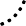 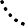 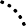 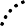 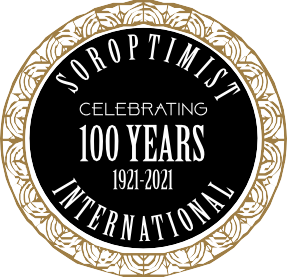 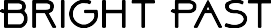 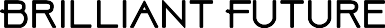 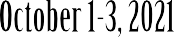 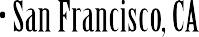 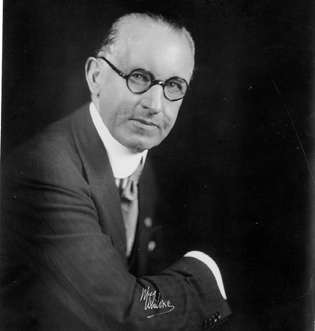 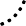 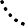 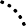 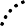 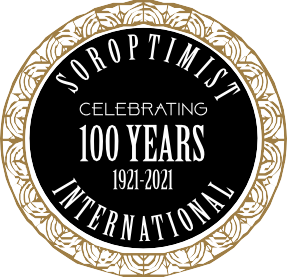 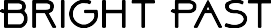 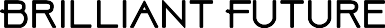 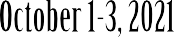 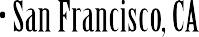 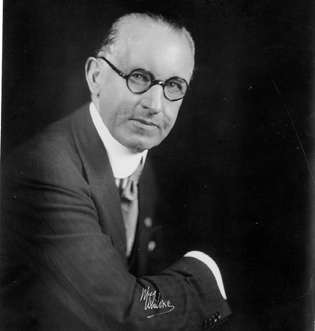 Cuando vemos el pasado, en 1921 el inicio de Soroptimist, mucha gente se sorprende que una organización de mujeres, incluya a un hombre en su historia de origen.  Stuart Morrow fue el hombre Soroptimist que ayudó a impulsar la formación de los primeros Clubes. 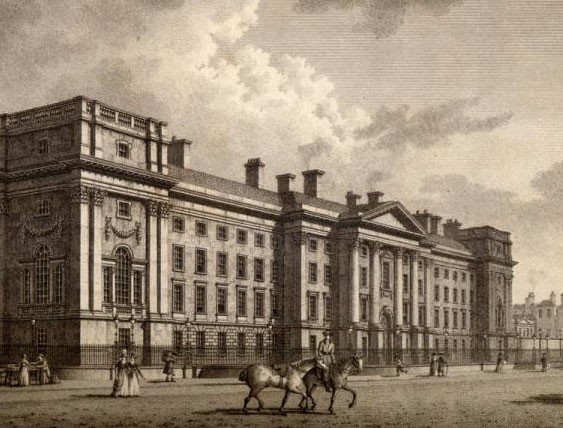 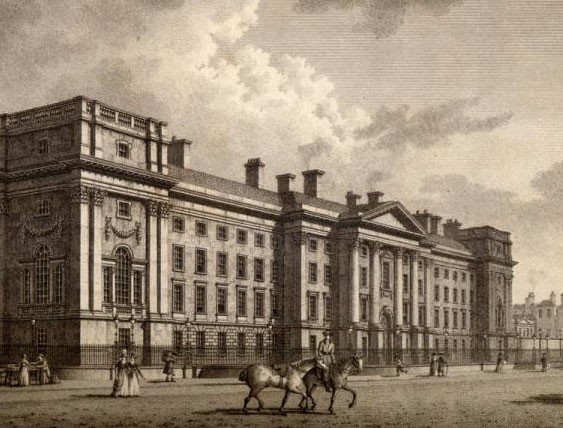 William Stuart Morrow, nació en Dublín, Irlanda. Emigró a California en en l885. Formó parte del Club Rotario de San Francisco desde 1908, su profesión registrada era Agente de Cobros. Regresó a Dublín después de la disolución de su negocio.                     SOROPTIMIST Morrow se graduó de TrinityCollege en Dublín, IrlandaPasado Luminoso, Brillante FuturoSer Rotario era una gran parte de la vida del Sr. Morrow antes de que existiera Soroptimist.  Según Rotario Internacional el Club de San Francisco era solamente el 2do Club Rotario que se había formado. El primer Club Rotario fue el Club de Chicago que se formó en 1905.No hemos podido encontrar mucha información sobre cuál fue el motivo que lo trajo a California o porque su negocio eventualmente fracasó. A pesar de que su clasificación en el Club Rotario estaba registrada como Agente de Cobros, Morrow, también era conocido como abogado.  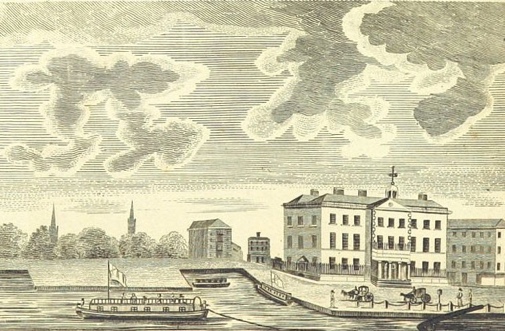 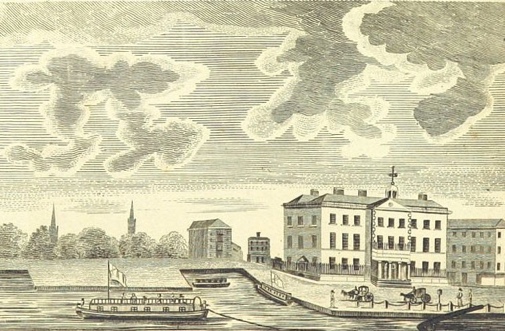 El Club Rotario de Dublín que Stuart Morrow ayudó a fundar, fue el primer Club Rotario establecido en el extranjero. A Él se le da crédito por haber ayudado al Club Rotario convertirse en una organización internacional.Los registros, afirman que a Stuart Morrow se le pagó la cantidad de 9 Guineas por su trabajo (una guinea era equivalente a una libra y un chelín).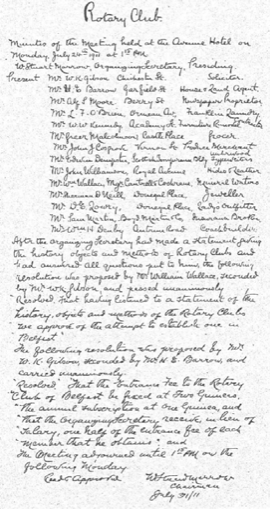 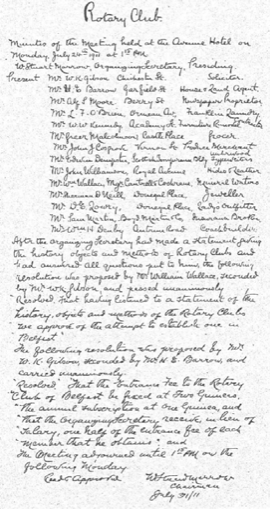 Roger Levy grabó un discurso hecho por Stuart Morrow en Glasgow “Las dos caracteristicas esenciales de un Club Rotario son: Primero, que la membresía debe de estar limitado a un representante de cada profesión o negocio y en Segundo, que el principal objeto del club debe de ser la promoción de los intereses comerciales de los socios. “Estas características eventualmente se convirtieron parte de los primeros Clubes Soroptimist. 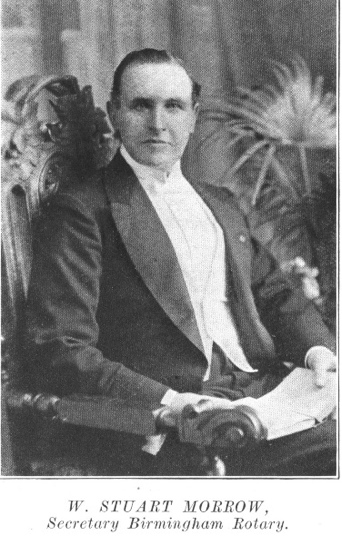 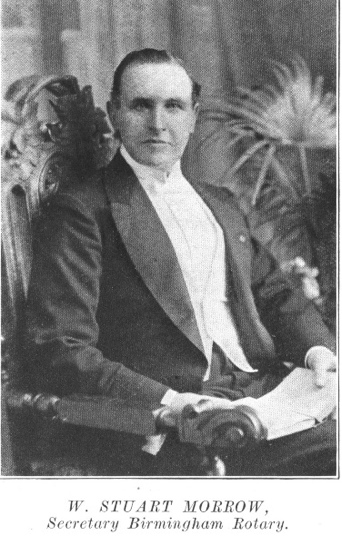 Solo una fuente menciona esto, pero, el Historiador de los clubes Rotario, William J. Mountin dijo que “el perdió el apoyo de los socios de los clubes cuando se dieron cuenta que vendida por una guinea la membresía a los clubes”Este modelo de organización de club, con un enfoque principal para Morrow en el dinero, daría color a su carrera de organizador de clubes y lo seguiría cuandoorganizaba clubes Soroptimist en el futuro.   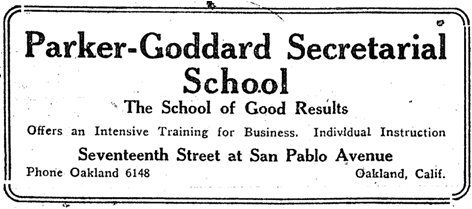 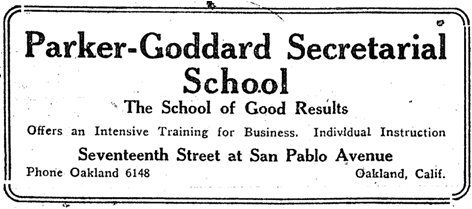 No hay registros reales sobre cuando Stuart Morrow dejó los Clubes Rotario Europeos, y esto hace difícil decir si seguía organizando clubes o qué tipo de clubes eran – tal vez Club Rotarios o nuevos clubes Optimist. La tradición Soroptimist dice que estaba en el proceso de organizar un club cuando visitó la Goddard-Parker Secretarial School en Oakland, CA. esperando encontrar miembros masculinos potenciales. Una conversación con una de las socias, Adelaide Goddard fue quien le dió la idea de un club de mujeres similar al Club de los Rotarios.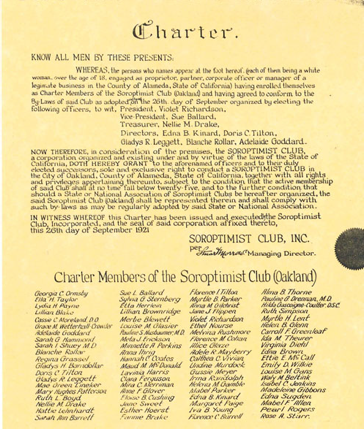 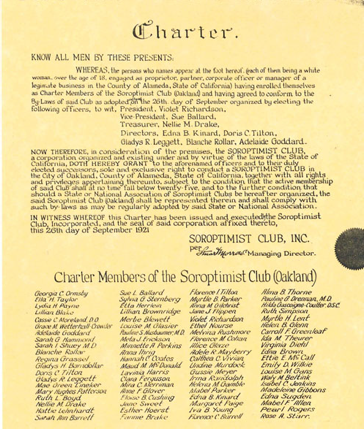 Con toda su experiencia como organizador Morrow pudo comenzar este nuevo club de mujeres. El todavía estaba ligado con el Club Rotario, así como la Cámara de Comercio, que le ayudó a encontrar posibles socias entre mujeres profesionales y de negocios en la comunidad.Morrow también tuvo el cuidado de manejar el lado empresarial de la organización e incorporó el Club Soroptimist de tal manera que él era el dueño de los derechos de la organización.Gladys Barndollar, en particular, asistió a las primeras juntas, y uso sus conexiones que tenia de su negocio de imprenta, para ayudar a reunir a las 80 mujeres que fundaron el primer club Soroptimist.Estas primeras Soroptimists estaban limitadas por una de las condiciones de Morrow  lo cual era muy común en esos tiempos: socias tenían que ser mujeres blancas. Esto fué algo que cambió tan pronto Suart Morrow dejó la organización. Los clubes internacionales era una prioridad para una posible socia, Violet Richardson, quien se negó a formar parte del Nuevo club, hasta que ella obtuvo la promesa de Morrow de que habría clubes internacionales.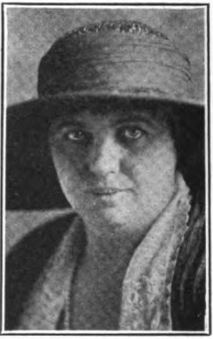 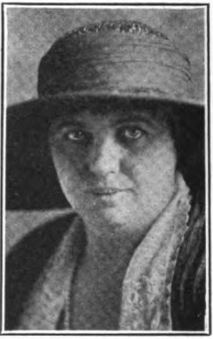 Morrow fundó Clubes en San Francisco y Los Ángeles, dejó a Fanny McGee Williams, Oda Falconer y a Violet Richardson Ward, las tres primeras presidentes a cargo de Soroptimist en California. Contrató a Helena Gamble del Club Condado de Alameda para organizar más clubes en California. Después Morrow viajó al Este de Estados Unidos para establecer más clubes antes de dirigirse a Europa.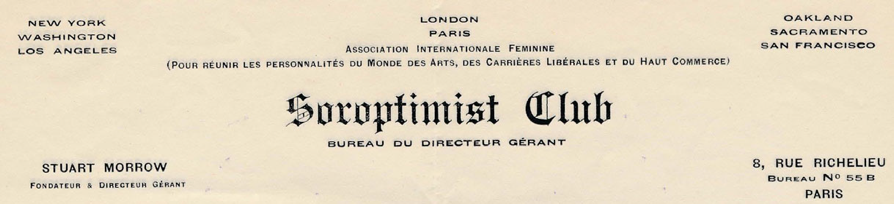 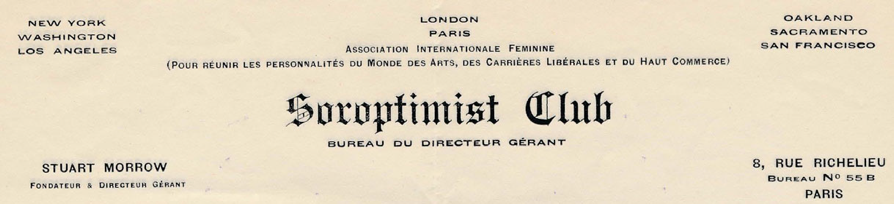 Morrow cumplió la promesa que le hizo a Violet Richardson y se dirigió a Europa para establecer clubes allá. El primer club internacional fué el de Londres que se fundó en febrero, 1924. Cuando Morrow fué a Paris en l924, las mujeres no tenían aún el derecho al voto. En una carta a Helena Gamble le explico que a muchas mujeres solteras no se les permitía salir sin chaperón y que no había muchas mujeres profesionales que pudieran unirse a un club como este. El le pidió a Helena y a otras Soroptimists que le mandaran los nombres de contactos que pudieran ayudar a que más mujeres se unieran.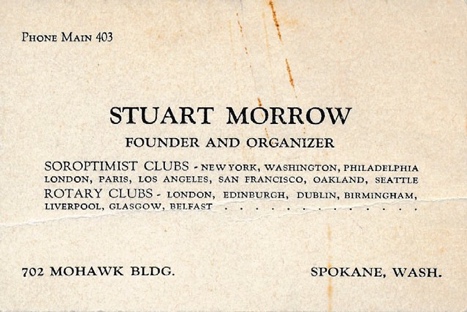 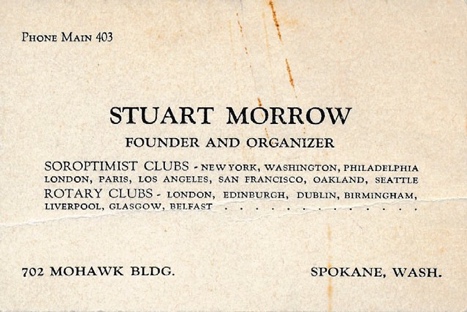 Regresando a los Estados Unidos                    Morrow estableció clubes en Philadelphia, abril 1925Seattle, octubre     1925Spokane, febrero 1926Kansas City, mayo 1926Detroit, Septiembre1926Houston, mayo        1927El contrató mujeres para que organizaran clubes cerca de estas ciudades.       SOROPTIMISTTarjeta de visita de Stuart Morrow de mientras organizaba Soroptimist en Spokane.Pasado Luminoso, Brillante FuturoHelena Gamble fue la primera mujer que Morrow otorgo un cargo en la organización de clubes. Cuando regresó a los Estados Unidos después de fundar el Club de Paris,  viajó por diferentes estados fundando más clubes y encontrando más mujeres que estuvieran interesadas en convertirse en organizadoras de clubes. Generalmente él iniciaba el trabajo y después dejaba a una organizadora para que terminara de fundar el club.Morrow contrató a Clara Davis para que fundara el club de Vancouver; la secretaria de Morrow, Alva O’Brien ayudó a establecer los clubes de Detroit y Spokane.  Lech R, Thies, organizó el Club de Seattle.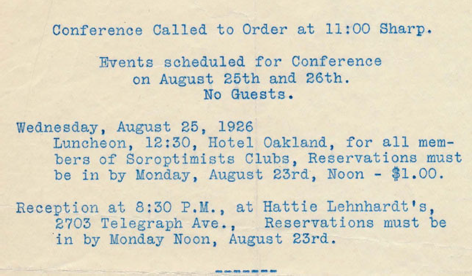 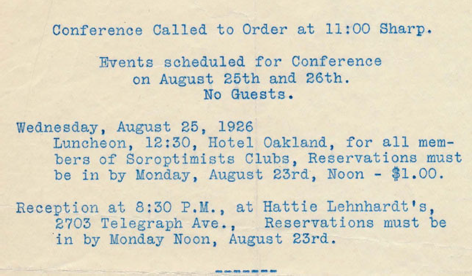 Cada vez que se fundaba un club, Morrow era enfático que eran independientes, y que los clubes solamente podrían determinar cuándo se convertirían en una organización internacional. Stuart Morrow no pudo asistir a la junta en 1926 y le pidió a Violet Richardson que lo representara en la junta. El hecho de que Morrowno asistiera molestó mucho a gran parte de las mujeres porque no pudieron hablar con él y hacerle preguntas sobre su trabajo.Muchas de ellas sentían que no entendían que se necesitaba para convertirse en organización internacional, y se sentían impedidas a tomar decisiones importantes sin la presencia del Sr. Morrow. Esto llevó a unas discusiones entre las socias de que era muy importante obtener los Derechos de la organización de Morrow, pues El había hecho del conocimiento que estaba abierto a esto en conversaciones anteriores.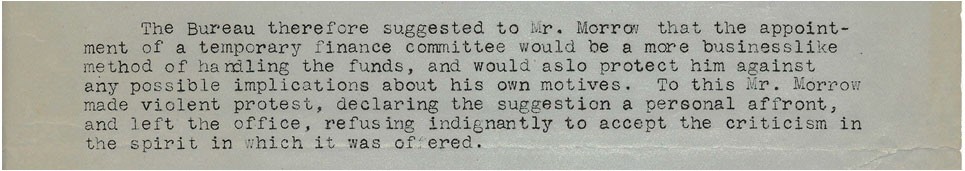 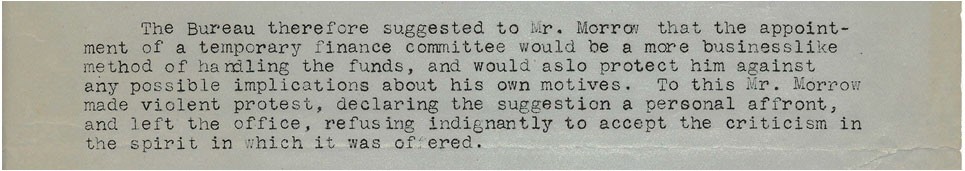 La relación complicada que Morrow tenía con el lado monetario en la organización de clubes lo siguió a Soroptimist. Los reclamos en l926, eran similares a los que 
Clubes Rotarios hicieron en el extranjero muchos años antes, que fue el motivo porque terminaron su relación de negocios con él. Correspondencia entre Helena Gamble y el Sr. Morrow también mostraba que ella lo cuestionaba sobre porque él recibía dinero por clubes que otra gente estaba organizando. El le dijo que él tenía que pagar mucho dinero de sus “fondos personales” y que era necesario para que todo quedara balanceado.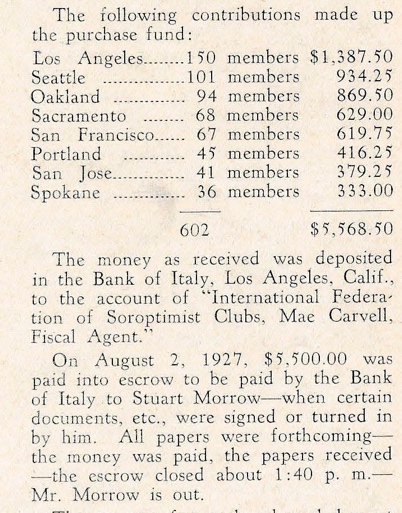 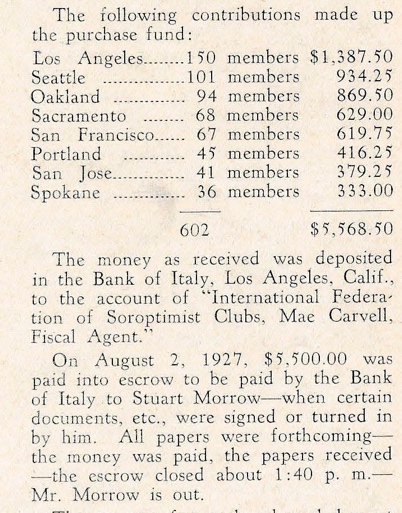 La junta de 1926 había puesto sobre la mesa, la posibilidad de comprarle a Morrow los derechos de la organización. Las negociaciones empezaron y una junta más se agendó para 1927 en San Francisco para llegar a un acuerdo y obtener los derechos de la organización que El tenia . Morrow se mantuvo firme en recibir una compensación adecuada. El señaló “Yo he dedicado los últimos 6 años de mi tiempo, exclusivamente en la fundación del Club Soroptimist, y a la organización y desarrollo de sus varias ramas en los Estados Unidos, Canadá, Inglaterra y Francia, y este trabajo solo proporcionó los gastos de vida y viaje, y aparte de eso no puedo ni siquiera mostrar un dólar por esos 6 años de trabajo.Los siguientes clubes, Oakland-Berkeley, Sacramento, San José, San Francisco, Los Ángeles, Seattle, Portland y Spokane, con un total de 602 socias, se comprometieron todas ellas a hacer el pago de $5,500.00 dólares al Sr. Morrow en agosto 2, 1927.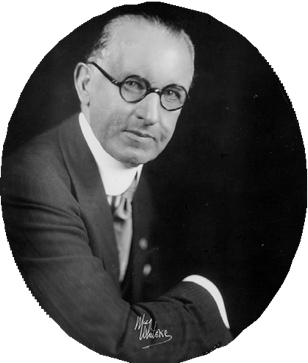 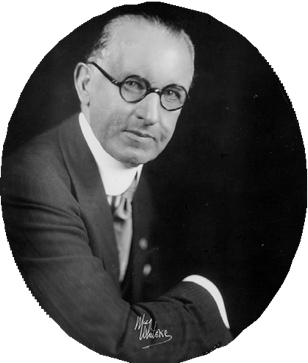                    La filosofía del Sr. Morrow en cómo construir nuevos clubes.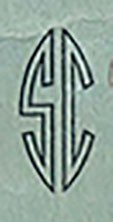 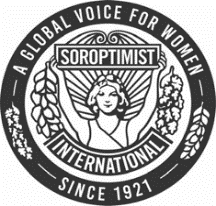 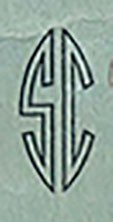 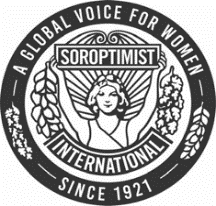 Se desconoce mucho sobre la vida de Morrrow después de que se separó de Soroptimist. El siguió viviendo en California murió en l942 a la edad de 87 años.Original de 1921  							  Logotipo de SoroptimistStuart Morrow ayudó hacer Rotario una organización internacional, así como también estableciendo Soroptimist, organizando los primeros clubes.SOROPTIMISTMuchos cambios positivos vinieron a Soroptimist después de la separación de Stuart Morrow: Dos Federaciones, una en Norte América, y una en Europa, se establecieron en l928, así como Soroptimist Internacional.El primer club fundado en Norte América después de que Morrow vendió sus derechos, es el Club Soroptimist de Berkeley y fue el primer club que recibió su Acta Constitutiva sin hacer mención de raza como requisito para ser socia.Las socias tomaron los deberes de la organización de nuevos clubes, incluyendo Blanche Edgar, de Sacramento quien ayudó a organizar 103 clubes por todo el mundo, y Martha Servis, de Filadelfia, quien también sirvió como la primera secretaria ejecutiva de Federación., Ahora con 5 Federaciones por todo el mundo, Soroptimist prospera mientras sus socias buscan y trabajan por un mundo mejor para mujeres y niñas.